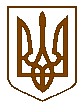 УКРАЇНАБілокриницька   сільська   радаРівненського   району    Рівненської    області(друга чергова сесія восьмого скликання)РІШЕННЯ  24  грудня  2020 року                               		             		№ 32   Про Програму захисту населення ітериторій від надзвичайних ситуацій та забезпечення організації заходів пожежної, техногенної безпеки на 2021-2025роки	З метою захисту населення і територій від надзвичайних ситуацій та забезпечення організації заходів пожежної, техногенної безпеки на 2021-2025 роки, керуючись п.22 ст. 26 Закону України «Про місцеве самоврядування в Україні», сесія Білокриницької сільської радиВ И Р І Ш И ЛА :Затвердити Програму захисту населення і територій від надзвичайних ситуацій та забезпечення організації заходів пожежної, техногенної безпеки на 2021-2025 роки по Білокриницькій сільській раді згідно додатку.Депутатам сільської ради, членам виконавчого комітету забезпечити виконання даної Програми  відповідно до визначених функцій і повноважень.Контроль за виконанням даного рішення залишаю за собою.  Сільський голова	                                  		Тетяна ГОНЧАРУКДодатокдо рішення сесіїБілокриницької сільської радивід 24 грудня 2020 року № 32Програма «Захисту населення і територій від надзвичайних ситуацій та забезпечення організації заходів пожежної, техногенної безпеки Білокриницької сільської ради на 2021-2025 роки»Друга чергова сесія Білокриницької сільської ради восьмого скликання24 грудня 2020 року
ВІДОМІСТЬдля поіменного голосування з питання:«Про Програму захисту населення ітериторій від надзвичайних ситуацій та забезпечення організації заходів пожежної, техногенної безпеки на 2021-2025роки»Голосували:    «за» - 	19	                          «проти» - 	0	                          «утримався» - 	0	                          «не голосував» - 	0	Голова комісії                                        _______________              (Н. В. Павленко)Секретар комісії 				______________ 		(О. А. Любецька)Член комісії                                           _______________              (В. К. Бондарчук)№ п/пНайменування завданняВідповідальні за виконанняДжерела фінансуванняДжерела фінансування1. Навчання населення вимогам пожежної та техногенної безпеки, пропаганда та агітація, підвищення культури безпеки1. Навчання населення вимогам пожежної та техногенної безпеки, пропаганда та агітація, підвищення культури безпеки1. Навчання населення вимогам пожежної та техногенної безпеки, пропаганда та агітація, підвищення культури безпеки1. Навчання населення вимогам пожежної та техногенної безпеки, пропаганда та агітація, підвищення культури безпеки1. Навчання населення вимогам пожежної та техногенної безпеки, пропаганда та агітація, підвищення культури безпеки1.Рейдові обходи з метою попередження виникнення пожеж та надзвичайних ситуацій в пожежонебезпечний період, а також в оселях  неблагополучних та соціально незахищених громадян, сімей (з урахуванням карантинних обмежень)Сільський голова,виконавчий комітет ради, місцева пожежна команда, за погодженням з залученням працівників соціальних служб, співробітників поліції та ДСНСБюджет сільської ради, інші джерела не заборонені чинним законодавством2.Проведення інформаційно-просвітницької роботи з населенням щодо правил пожежної безпеки та поведінки в умовах НС, шляхом розроблення та розповсюдження інформаційних матеріалів (білборди, сітілайти, плакати, листівки, пам’ятки тощо), а також розміщення в засобах масової інформації (друковані видання, мережа Інтернет, телебачення, радіомовлення) Сільський голова,виконавчий комітет ради, за згодою територіальні органи міністерств та відомств України в районіБюджет сільської ради,за рахунок коштів передбачених на утримання відповідних органів 3.З метою навчання учнів загальноосвітніх закладів правилам безпечної поведінки та популяризації серед дітей і молоді здорового способу життя – провести підготовку шкільних команд та забезпечити їх фінансову підтримку в районному етапі щорічного фестивалю дружин юних пожежних (з урахуванням карантинних обмежень)Сільський голова,виконавчий комітет ради Бюджет сільської ради, інші джерела не заборонені чинним законодавством2. Підвищення пожежної та техногенної безпеки території, будівель та споруд, утримання систем протипожежного захисту відповідно до вимог нормативних документів2. Підвищення пожежної та техногенної безпеки території, будівель та споруд, утримання систем протипожежного захисту відповідно до вимог нормативних документів2. Підвищення пожежної та техногенної безпеки території, будівель та споруд, утримання систем протипожежного захисту відповідно до вимог нормативних документів2. Підвищення пожежної та техногенної безпеки території, будівель та споруд, утримання систем протипожежного захисту відповідно до вимог нормативних документів2. Підвищення пожежної та техногенної безпеки території, будівель та споруд, утримання систем протипожежного захисту відповідно до вимог нормативних документів1.Підвищення вогнестійкості  шляхом просочення конструкцій вогнетривкими сумішами будівель державної і комунальної форм власності, а саме:Сільський голова,виконавчий комітет ради Бюджет сільської ради, інші джерела не заборонені чинним законодавством 1.Підвищення вогнестійкості  шляхом просочення конструкцій вогнетривкими сумішами будівель державної і комунальної форм власності, а саме:Сільський голова,виконавчий комітет ради Бюджет сільської ради, інші джерела не заборонені чинним законодавством 2.Впровадження систем блискавкозахисту, протипожежних перешкод, приведення у відповідний стан систем електропостачання, проведення заміру опору ізоляції електричних мереж та електроустановок в будівлях державної і комунальної форм власностіСільський голова,виконавчий комітет ради Бюджет сільської ради, інші джерела не заборонені чинним законодавством 2.Впровадження систем блискавкозахисту, протипожежних перешкод, приведення у відповідний стан систем електропостачання, проведення заміру опору ізоляції електричних мереж та електроустановок в будівлях державної і комунальної форм власностіСільський голова,виконавчий комітет ради Бюджет сільської ради, інші джерела не заборонені чинним законодавством 3.Встановлення автоматичної системи пожежної сигналізації в будівлях державної і комунальної форм власностіСільський голова,виконавчий комітет радиБюджет сільської ради, інші джерела не заборонені чинним законодавством3.Встановлення автоматичної системи пожежної сигналізації в будівлях державної і комунальної форм власностіСільський голова,виконавчий комітет радиБюджет сільської ради, інші джерела не заборонені чинним законодавством4.Приведення у робочий стан димових і вентиляційних каналів будівель та житлових будинків з пічним опаленням особливо в яких проживають соціально незахищені громадяни, неблагополучні та багатодітні сім‘ї, інваліди та одинокі людиСільський голова,виконавчий комітет ради, керівники обслуговуючих кооперативів, ОСББ, управляючих компаній (за їх наявності)Бюджет сільської ради (кошти ОСББ, управляючих компаній)4.Приведення у робочий стан димових і вентиляційних каналів будівель та житлових будинків з пічним опаленням особливо в яких проживають соціально незахищені громадяни, неблагополучні та багатодітні сім‘ї, інваліди та одинокі людиСільський голова,виконавчий комітет ради, керівники обслуговуючих кооперативів, ОСББ, управляючих компаній (за їх наявності)Бюджет сільської ради (кошти ОСББ, управляючих компаній)5.Придбання та утримання первинних засобів пожежогасіння (вогнегасники, пожежні щити, пожежні кран-комплекти) відповідно до чинних норм та правил у будівлях державної і комунальної форм власностіСільський голова,виконавчий комітет радиБюджет сільської ради, інші джерела не заборонені чинним законодавством5.Придбання та утримання первинних засобів пожежогасіння (вогнегасники, пожежні щити, пожежні кран-комплекти) відповідно до чинних норм та правил у будівлях державної і комунальної форм власностіСільський голова,виконавчий комітет радиБюджет сільської ради, інші джерела не заборонені чинним законодавством6.Технічне обслуговування установок пожежної сигналізації на об'єктахСільський голова,виконавчий комітет радиБюджет сільської ради, інші джерела не заборонені чинним законодавством6.Технічне обслуговування установок пожежної сигналізації на об'єктахСільський голова,виконавчий комітет радиБюджет сільської ради, інші джерела не заборонені чинним законодавством7.Виведення сигналу пожежної сигналізації на пульт цілодобового спостереженняСільський голова,виконавчий комітет радиБюджет сільської ради, інші джерела не заборонені чинним законодавством7.Виведення сигналу пожежної сигналізації на пульт цілодобового спостереженняСільський голова,виконавчий комітет радиБюджет сільської ради, інші джерела не заборонені чинним законодавством3. Створення та функціонування місцевої пожежної команди в територіальній громаді3. Створення та функціонування місцевої пожежної команди в територіальній громаді3. Створення та функціонування місцевої пожежної команди в територіальній громаді3. Створення та функціонування місцевої пожежної команди в територіальній громаді3. Створення та функціонування місцевої пожежної команди в територіальній громаді1.Утримання МПРК с.Біла КриницяСільський голова,виконавчий комітет радиБюджет сільської ради, інші джерела не заборонені чинним законодавством2.Створення добровільних пожежних дружин з числа чоловіків, які працюють на підприємствах установах та організаціях розташованих на території громади. А також добровольців,які проживають на території громадиСільський голова,виконавчий комітет, керівники сільськогосподарських та інших підприємств, які здійснюють діяльність на території громадиБюджет сільської ради, інші джерела не заборонені чинним законодавством3.Обов‘язкове страхування членів МПРК, ДПК, ДПДСільський голова,виконавчий комітет ради Бюджет сільської ради, інші джерела не заборонені чинним законодавством 4.Навчання та практичне стажування на базі державних пожежно-рятувальних підрозділів ГУ ДСНС України у Рівненській областіСільський голова,виконавчий комітет ради, ДПРЗ-3 ГУ ДСНС України у Рівненській області, НМЦ ЦЗ та БЖД Рівненської областіБюджет сільської ради, інші джерела не заборонені чинним законодавством5.Придбання пожежного інвентарю, обладнання,  пожежних рукавів, захисного одягу та спорядження рятувальниківСільський голова,виконавчий комітет радиБюджет сільської ради, інші джерела не заборонені чинним законодавством6.Придбання паливо-мастильних матеріалівСільський голова,виконавчий комітет радиБюджет сільської ради, інші джерела не заборонені чинним законодавством7. Комплектування технікою, спорядженням, інструментом отриманими в користування на підставі угод з підрозділами ДСНССільський голова,ДПРЗ-3 та ГУ ДСНС України у Рівненській областіБюджет сільської ради, інші джерела не заборонені чинним законодавством8.Придбання пожежного автомобіля Сільський голова,виконавчий комітет радиБюджет сільської ради, інші джерела не заборонені чинним законодавством4. Забезпечення цивільного захисту на території громади. Приведення в готовність до використання за призначенням захисних споруд цивільного захисту, які перебувають на балансі громади4. Забезпечення цивільного захисту на території громади. Приведення в готовність до використання за призначенням захисних споруд цивільного захисту, які перебувають на балансі громади4. Забезпечення цивільного захисту на території громади. Приведення в готовність до використання за призначенням захисних споруд цивільного захисту, які перебувають на балансі громади4. Забезпечення цивільного захисту на території громади. Приведення в готовність до використання за призначенням захисних споруд цивільного захисту, які перебувають на балансі громади4. Забезпечення цивільного захисту на території громади. Приведення в готовність до використання за призначенням захисних споруд цивільного захисту, які перебувають на балансі громади1.Обстеження земельних ділянок, у тому числі перед початком будівельних робіт, а також ремонту та реконструкції автошляхів всіх категорій  на наявність вибухонебезпечних предметівСільський голова,виконавчий комітет ради, забудовникиБюджет сільської ради, кошти замовників будівництва2.Проведення інвентаризації захисних споруд цивільного захисту, які знаходяться на балансі громадиСільський голова,виконавчий комітет ради, балансоутримувачі ЗС ЦЗБюджет сільської ради 3.Проведення капітальних та поточних ремонтів захисних споруд ЦЗ, їх утримання та укомплектування відповідно до чинних  нормСільський голова,виконавчий комітет ради, балансоутримувачі ЗС ЦЗБюджет сільської ради, інші джерела не заборонені чинним законодавством4.Забезпечення контролю та вжиття дієвих заходів щодо недопущення пожеж в природних екосистемах:- організація та здійснення патрулювань в пожежонебезпечний період;- заборона спалювання сміття та побутових відходів;- заборона спалювання сухої рослинності (особливо на торфовмісних полях та поблизу лісових масивів);- своєчасний вивіз сміття з місць масового відпочинку;- ліквідація стихійних сміттєзвалищ;Сільський голова,виконавчий комітет ради, за згодою територіальні органи міністерств та відомств України в районіБюджет сільської ради5. Проведення матеріально-технічного переоснащення оперативно-рятувальної служби цивільного захисту 5. Проведення матеріально-технічного переоснащення оперативно-рятувальної служби цивільного захисту 5. Проведення матеріально-технічного переоснащення оперативно-рятувальної служби цивільного захисту 5. Проведення матеріально-технічного переоснащення оперативно-рятувальної служби цивільного захисту 5. Проведення матеріально-технічного переоснащення оперативно-рятувальної служби цивільного захисту 1.Придбання техніки, інструменту, обладнання засобів зв’язку та освітлення, пожежно-технічного та рятувального обладнання,  спеціального, захисного одягу та взуття, пожежного спорядження,  форменого одягу рятувальників, пожежних рукавівСільський голова,виконавчий комітет ради, ДПРЗ-3, АРЗ СП ГУ ДСНС України у Рівненській областіБюджет сільської ради2.Придбання паливо-мастильних матеріалів та засобів гасіння пожежСільський голова,виконавчий комітет ради, ДПРЗ-3, АРЗ СП ГУ ДСНС України у Рівненській області Бюджет сільської ради6. Забезпечення, утримання проїздів та під’їздів до джерел зовнішнього протипожежного водопостачання6. Забезпечення, утримання проїздів та під’їздів до джерел зовнішнього протипожежного водопостачання6. Забезпечення, утримання проїздів та під’їздів до джерел зовнішнього протипожежного водопостачання6. Забезпечення, утримання проїздів та під’їздів до джерел зовнішнього протипожежного водопостачання6. Забезпечення, утримання проїздів та під’їздів до джерел зовнішнього протипожежного водопостачання1.Інвентаризація, проведення перевірки та випробування зовнішнього протипожежного водопостачанняСільський голова,виконавчий комітет ради, балансоутримувачіБюджет сільської ради, інші джерела2.Ремонт існуючих та встановлення нових пожежних гідрантів, облаштування водонапірних веж для забору води пожежною технікоюСільський голова,виконавчий комітет ради, балансоутримувачіБюджет сільської ради, інші джерела3.Ремонт існуючих та будівництво нових пожежних водоймищСільський голова,виконавчий комітет радиБюджет сільської ради, інші джерела4.Облаштування наявних штучних та природних водойм пожежними пірсами. Забезпечити під’їзд з твердим покриттям.Сільський голова, виконавчий комітет ради, власники, балансоутримувачіБюджет сільської ради, інші джерела5.Встановлення адресних вказівників та покажчиків джерел протипожежного водопостачання відповідно до чинних нормСільський голова,виконавчий комітет ради, власники, балансоутримувачіБюджет сільської ради, інші джерела7. Створення місцевих матеріально-технічних резервів для запобігання та ліквідації наслідків надзвичайних ситуації 7. Створення місцевих матеріально-технічних резервів для запобігання та ліквідації наслідків надзвичайних ситуації 7. Створення місцевих матеріально-технічних резервів для запобігання та ліквідації наслідків надзвичайних ситуації 7. Створення місцевих матеріально-технічних резервів для запобігання та ліквідації наслідків надзвичайних ситуації 7. Створення місцевих матеріально-технічних резервів для запобігання та ліквідації наслідків надзвичайних ситуації 1.Придбання будівельних матеріалівСільський голова,виконавчий комітет радиБюджет сільської ради2.Придбання паливо-мастильних матеріалівСільський голова,виконавчий комітет радиБюджет сільської ради3.Придбання засобів насосного обладнанняСільський голова,виконавчий комітет радиБюджет сільської ради4.Придбання засобів енергопостачанняСільський голова,виконавчий комітет радиБюджет сільської ради5.Придбання засобів хімічного та радіаційного захистуСільський голова,виконавчий комітет радиБюджет сільської ради6.Придбання речового майна Сільський голова,виконавчий комітет радиБюджет сільської ради7.Придбання засобів для проведення аварійно-рятувальних та аварійно-відновлювальних робітСільський голова,виконавчий комітет радиБюджет сільської радиВсього, за роками (тис. грн.)Всього, за роками (тис. грн.)---№з/пПрізвище, ім’я, по батьковіЗаПротиУтри-мавсяНе приймав участь в голосуванні1.Гончарук Тетяна Володимирівназа2.Бондарчук Василь Костянтиновичза3.Буняк Анатолій Олександровичза4.Величко Людмила Богданівназа5.Войтюк Тетяна Леонідівназа6.Данилюк Наталія Василівназа7.Даюк Ірина Михайлівназа8.Дячук Олексій Григоровичза9.Захожа Інна Анатоліївназа10.Іолтух Олександр Михайловичвідсутній11.Кисіль Тетяна Михайлівнавідсутня12.Лагерник Наталія Михайлівназа13.Левчук Наталія Іванівназа14.Любецька Оксана Андріївназа15.Мазур Сергій Миколайовичза16.Нестерчук Оксана Леонідівназа17.Павленко Наталія Володимирівназа18.Панчук Ярослав Петровичвідсутній19.Пивоварчук Юрій Богдановичза20.Плетьонка Андрій Васильовичза21.Сидорчук Володимир Михайловичза22.Черняк Іван Васильовичвідсутній23.Шлеюк Ганна АнтонівназаВсього:Всього:19